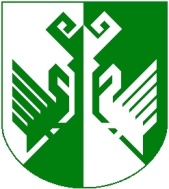 от 5 июля 2021 года № 306О назначении общественных обсуждений по определению границ, прилегающих к некоторым организациям и объектам территорий, на которых не допускается розничная продажа алкогольной продукции и розничная продажа алкогольной продукции при оказании услуг общественного питания	Руководствуясь Федеральным законом от 06.11.2003 г. № 131-ФЗ «Об общих принципах организации местного самоуправления в Российской Федерации», Федеральным законом от 22.11.1995 г. № 171-ФЗ «О государственном регулировании производства и оборота этилового спирта, алкогольной и спиртосодержащей продукции и об ограничении потребления (распития) алкогольной продукции», постановлением администрации Сернурского муниципального района от 24.06.2021 г. № 291 «Об утверждении Порядка проведения общественных обсуждений по определению границ, прилегающих к некоторым организациям и объектам территорий, на которых не допускается розничная продажа алкогольной продукции» в целях выявления общественного мнения по проекту постановления «Об определении границ территорий прилегающих к многоквартирным домам, расположенным на территории Сернурского муниципального района, на которых не допускается розничная продажа алкогольной продукции объектами общественного питания, администрация Сернурского муниципального района п о с т а н о в л я е т:	1. Провести с 6 июля 2021 года по 19 июля 2021 года общественные обсуждения проекта постановления администрации Сернурского муниципального района «Об определении границ территорий, прилегающих к многоквартирным домам, расположенным на территории Сернурского муниципального района, на которых не допускается розничная продажа алкогольной продукции объектами общественного питания» (далее – Проект постановления).	2. Определить, что участниками общественных обсуждений могут быть организации, осуществляющие розничную продажу алкогольной продукции и розничную продажу алкогольной продукции при оказании услуг общественного питания, индивидуальные предприниматели, интересы которых затрагиваются Проектом постановления, а также граждане, достигшие возраста 18 лет, проживающие на территории Сернурского муниципального района.3. Установить, что предложения и замечания по Проекту постановления направляются в письменном виде по адресу: 425450, Республика Марий Эл, Сернурский район, п. Сернур, ул. Комсомольская, д. 10, тел. 8(83633)9-73-75, или по адресу электронной почты sernur12_adm@mail.ru в срок с 6 июля 2021 года по 19 июля 2021 года.4. Создать комиссию по рассмотрению результатов общественных обсуждений по определению границ, прилегающих к некоторым организациям и объектам территорий, на которых не допускается розничная продажа алкогольной продукции и розничная продажа алкогольной продукции при оказании услуг общественного питания, в составе 5 человек в следующем составе:Волкова Татьяна Михайловна – заместитель главы администрации Сернурского муниципального района по экономическому развитию территорий, руководитель отдела экономики, председатель комиссии;Росляков Виталий Иванович – помощник (советник) отдела экономики администрации Сернурского муниципального района, секретарь комиссии;Антонов Александр Сергеевич - руководитель отдела организационно-правовой работы и кадров администрации Сернурского муниципального района;Калинин Сергей Ильич – руководитель отдела ГОЧС, архитектуры и экологической безопасности администрации Сернурского муниципального района;Тымбаев Алексей Анатольевич – руководитель отдела по управлению муниципальным имуществом и земельными ресурсами администрации Сернурского муниципального района.	5. Разместить Проект постановления в подразделе «Проекты нормативных правовых актов» раздела «Нормотворческая деятельность» официального сайта (http://mari-el.gov.ru/sernur/Pages/npa_proj.aspx), информацию о проведении общественных обсуждений разместить на главной странице в разделе «Новости» официального сайта (http://mari-el.gov.ru/sernur/Pages/main.aspx).6. Настоящее постановление вступает в силу после его обнародования и размещения на официальном сайте администрации в информационно-коммуникационной сети «Интернет» официального интернет-портала Республики Марий Эл (http://mari-el.gov.ru/sernur).7. Контроль за исполнением настоящего постановления возложить на заместителя главы администрации по экономическому развитию территории, руководителя отдела экономики Волкову Т.М.ШЕРНУРМУНИЦИПАЛЬНЫЙ РАЙОНЫНАДМИНИСТРАЦИЙЖЕАДМИНИСТРАЦИЯ СЕРНУРСКОГО МУНИЦИПАЛЬНОГОРАЙОНАПУНЧАЛПОСТАНОВЛЕНИЕГлава администрацииСернурскогомуниципального районаА.В. Кугергин